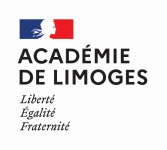 Fiche Projet 2023(Cocher la case correspondante)O « ECOLE OUVERTE ETE 2023 »O « ECOLE OUVERTE BUISSONNIERE ETE 2023 »O « ECOLE OUVERTE Eté du Pro 2023 »O « Mon patrimoine à Vélo » (fiche info sur la dernière page de ce document)A renseigner et à retourner complétée, avec le budget prévisionnel :- pour le premier degré, au référent départemental pour le 28 avril 2023 - pour le second degré, à vacances.apprenantes@ac-limoges.fr pour le 28 avril 2023Descriptif du projetDescriptif du projetDescriptif des activités proposées Publics ciblés (décrocheurs, filles, garçons, boursiers, niveaux de classe…)Partenariats(préciser le nombre, le type, et l’identité des partenaires)Personnels encadrants (préciser le nombre d’intervenants ainsi que leur statut : enseignant, agent public, intervenant extérieur, etc.)Budget prévisionnel de fonctionnement :(Merci de préciser ici toutes informations utiles ou éléments d’explication au budget prévisionnel joint).